Eine Woche für Paare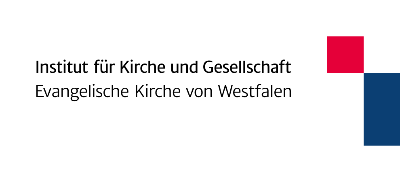 Wichtige Informationen:Wann findet das Paarseminar statt?Die Paarwoche findet von Montag, den 23.10.2023 bis Samstag, den 27.10.2023 in der Tagungsstätte Akademie Biggesee statt. Zum Seminar gehört das anschließende Wochenende vom 27.10.- 29.10.2023, welches Sie und ihre Partnerin/ihr Partner im häuslichen Umfeld gemeinsam verleben, um die Erfahrungen der Woche nachklingen zu lassen und verarbeiten zu können.  Wer darf
mitfahren ?Sie müssen in einer festen Partnerschaft leben. Bei Geschiedenen ist das Scheidungsurteil vorzulegen. Sie und Ihre Partnerin/ihr Partner müssen die deutsche Sprache beherrschen. Es darf sowohl bei Ihnen und Ihrer Partnerin/Ihrem Partner keine akute Suchtproblematik vorliegen. Teilnehmen können Sie, wenn Sie die Berechtigung für vollzugsöffnende Maßnahmen haben. Das Seminar wendet sich an alle Inhaftierten in NRW.Sie werden mit Ihrer Partnerin/ihrem Partner per Brief zu einem Infonachmittag eingeladen, zu dem Sie sich verbindlich anmelden und als Paar teilnehmen müssen. Weitere Infos zum Infonachmittag – siehe Infonachmittag. Wo findet die Woche statt?In der Tagungsstätte Akademie Biggesee in Attendorn (Ewiger Straße 7–9, 57439 Attendorn). Sie werden während der Woche vollverpflegt und in einem Doppelzimmer untergebracht. Weitere Informationen zum Tagungshaus finden Sie hierwww.akademie-biggesee.deWas kostet die Familienwoche für Sie? Für Unterkunft und Verpflegung wird eine geringe Kostenpauschale von 50,00 € pro Paar erhoben. Sie erhalten von uns als Veranstalter*in eine Rechnung. Mit der verbindlichen Anmeldung verpflichten Sie sich diesen Betrag zu zahlen. Wichtiges zum InfonachmittagDer Infonachmittag für interessierte Paare findet an einem Wochentag von 13.00 – 16.00 Uhr statt. Den genauen Termin erfahren Sie bei der Anmeldung. Dort bekommen Sie Antworten auf Ihre Fragen, lernen die anderen Paare kennen und erfahren, was Sie und Ihre Partnerin/Ihr Partner während der Paarwoche erwartet.Die Veranstaltung findet in der JVA Bielefeld-Senne im Hafthaus Ummeln statt. Die Anschrift lautet: JVA Bielefeld -Senne, Hafthaus Ummeln, Zinnstraße 33, 33649 Bielefeld.Wen können Sie vom Team ansprechen, wenn Sie Fragen haben? Pfarrer Michael Waterböhr, JVA Bielefeld-Senne
Tel.: 0521/ 4899-190eMail: michael.waterboehr@jva-bielefeld-senne.nrw.deWie können Sie sich anmelden?Zunächst müssen Sie sich an Ihren Sozialdienst oder an die Gefängnisseelsorge der Anstalt wenden und Ihr Interesse äußern. Wenn Sie für die Paarwoche in Frage kommen, richten Sie Ihre verbindliche Anmeldung einschließlich des Namens und der Adresse Ihrer Partnerin/Ihres Partners bis spätestens 28. Juli 2023 an die Sozialarbeiterin der JVA Bielefeld-Senne, Frau Elisabeth Brinker. Nach Anmeldeschluss werden Sie und ihre Partnerin/ihr Partner, per Brief zum Infonachmittag eingeladen. Wenn Sie zu der Paarwoche zugelassen werden können Sie am Ende des Nachmittags mit Ihrer Partnerin/ Ihrem Partner entscheiden, ob Sie an der Paarwoche teilnehmen wollen. VeranstalterInstitut für Kirche und Gesellschaft der Ev. Kirche von Westfalen, Iserlohner Straße 25, 58239 Schwerte, 
Kontakt: Jürgen Haas, 02304 / 755 223Sekretariat: Anke Engelmann, anke.engelmann@kircheundgesellschaft.deDie Veranstaltung findet auf Grundlage der Familienbildung und des Weiterbildungsgesetzes des Landes NRW statt.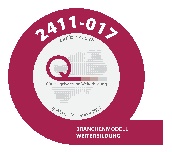 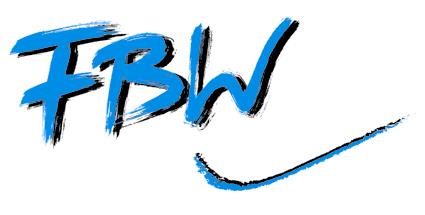 